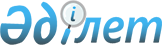 "Қандастар мен қоныс аударушыларды қабылдаудың 2021 жылға арналған өңірлік квотасын белгілеу туралы" Қазақстан Республикасы Еңбек және халықты әлеуметтік қорғау министрінің 2021 жылғы 13 ақпандағы № 39 бұйрығына өзгеріс енгізу туралыҚазақстан Республикасы Еңбек және халықты әлеуметтік қорғау министрінің 2021 жылғы 21 желтоқсандағы № 483 бұйрығы. Қазақстан Республикасының Әділет министрлігінде 2021 жылғы 22 желтоқсанда № 25882 болып тіркелді
      БҰЙЫРАМЫН:
      "Қандастар мен қоныс аударушыларды қабылдаудың 2021 жылға арналған өңірлік квотасын белгілеу туралы" Қазақстан Республикасы Еңбек және халықты әлеуметтік қорғау министрінің 2021 жылғы 13 ақпандағы № 39 бұйрығына (Нормативтік құқықтық актілерді мемлекеттік тіркеу тізілімінде № 22211 болып тіркелген) мынадай өзгеріс енгізілсін:
      1-тармақ мынадай редакцияда жазылсын:
      "1. Мынадай:
      1) қандастарды қабылдаудың 2021 жылға арналған өңірлік квотасының саны 941 адам;
      2) қоныс аударушыларды қабылдаудың 2021 жылға арналған өңірлік квотасының саны 7 211 адам болып белгіленсін.".
      2. Қазақстан Республикасы Еңбек және халықты әлеуметтік қорғау министрлігінің Еңбек, әлеуметтік қорғау және көші-қон комитеті Қазақстан Республикасының заңнамасында белгіленген тәртіппен:
      1) осы бұйрықтың Қазақстан Республикасы Әділет министрлігінде мемлекеттік тіркелуін;
      2) осы бұйрықты ресми жарияланғаннан кейін Қазақстан Республикасы Еңбек және халықты әлеуметтік қорғау министрлігінің ресми интернет-ресурсында орналастырылуын;
      3) осы бұйрық мемлекеттік тіркеуден өткеннен кейін он жұмыс күні ішінде Қазақстан Республикасы Еңбек және халықты әлеуметтік қорғау министрлігінің Заң қызметтері департаментіне осы тармақтың 1) және 2) тармақшаларында көзделген іс-шаралардың орындалуы туралы ақпаратты ұсынылуын;
      4) осы бұйрықты жұмысында басшылыққа алу үшін облыстар мен Нұр-Сұлтан, Алматы және Шымкент қалалары әкімдіктерінің назарына жеткізілуін қамтамасыз етсін.
      3. Осы бұйрықтың орындалуын бақылау Қазақстан Республикасының Еңбек және халықты әлеуметтік қорғау бірінші вице-министрі А.А. Сарбасовқа жүктелсін.
      4. Осы бұйрық алғашқы ресми жарияланған күнінен кейін күнтізбелік он күн өткен соң қолданысқа енгізіледі.
       "КЕЛІСІЛДІ"
      Қазақстан Республикасы
      Қаржы министрлігі
					© 2012. Қазақстан Республикасы Әділет министрлігінің «Қазақстан Республикасының Заңнама және құқықтық ақпарат институты» ШЖҚ РМК
				
      Қазақстан Республикасының Еңбек және халықты әлеуметтік қорғау министрі 

С. Шапкенов
